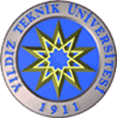 YURT DIŞI ÖĞRENCİ OFİSİ KOORDİNATÖRLÜĞÜ’NÜN ÖĞRENCİ MEMNUNİYET ANKETİDeğerli ÖĞRENCİMİZ;Kısa adı YDOK olan birimimizce yürütülen hizmetlerin daha kaliteli olabilmesi, ihtiyaçlarınıza daha doğru çözümler üretebilmemiz ve çalışma yöntemimizi geliştirmekte bizlere yardımcı olacağını düşündüğümüz aşağıdaki soruları yanıtlamanızı rica eder, teşekkür ederiz.                                                     													            Yurt Dışı Öğrenci Ofisi Koordinatörlüğü                                                                                                        Anket Doldurma Tarihi:  …….. /……. / 2014YURT DIŞI ÖĞRENCİ OFİSİ KOORDİNATÖRLÜĞÜ’NÜN ÖĞRENCİ MEMNUNİYET ANKETİDeğerli ÖĞRENCİMİZ;Kısa adı YDOK olan birimimizce yürütülen hizmetlerin daha kaliteli olabilmesi, ihtiyaçlarınıza daha doğru çözümler üretebilmemiz ve çalışma yöntemimizi geliştirmekte bizlere yardımcı olacağını düşündüğümüz aşağıdaki soruları yanıtlamanızı rica eder, teşekkür ederiz.                                                     													            Yurt Dışı Öğrenci Ofisi Koordinatörlüğü                                                                                                        Anket Doldurma Tarihi:  …….. /……. / 2014YURT DIŞI ÖĞRENCİ OFİSİ KOORDİNATÖRLÜĞÜ’NÜN ÖĞRENCİ MEMNUNİYET ANKETİDeğerli ÖĞRENCİMİZ;Kısa adı YDOK olan birimimizce yürütülen hizmetlerin daha kaliteli olabilmesi, ihtiyaçlarınıza daha doğru çözümler üretebilmemiz ve çalışma yöntemimizi geliştirmekte bizlere yardımcı olacağını düşündüğümüz aşağıdaki soruları yanıtlamanızı rica eder, teşekkür ederiz.                                                     													            Yurt Dışı Öğrenci Ofisi Koordinatörlüğü                                                                                                        Anket Doldurma Tarihi:  …….. /……. / 2014YURT DIŞI ÖĞRENCİ OFİSİ KOORDİNATÖRLÜĞÜ’NÜN ÖĞRENCİ MEMNUNİYET ANKETİDeğerli ÖĞRENCİMİZ;Kısa adı YDOK olan birimimizce yürütülen hizmetlerin daha kaliteli olabilmesi, ihtiyaçlarınıza daha doğru çözümler üretebilmemiz ve çalışma yöntemimizi geliştirmekte bizlere yardımcı olacağını düşündüğümüz aşağıdaki soruları yanıtlamanızı rica eder, teşekkür ederiz.                                                     													            Yurt Dışı Öğrenci Ofisi Koordinatörlüğü                                                                                                        Anket Doldurma Tarihi:  …….. /……. / 2014YURT DIŞI ÖĞRENCİ OFİSİ KOORDİNATÖRLÜĞÜ’NÜN ÖĞRENCİ MEMNUNİYET ANKETİDeğerli ÖĞRENCİMİZ;Kısa adı YDOK olan birimimizce yürütülen hizmetlerin daha kaliteli olabilmesi, ihtiyaçlarınıza daha doğru çözümler üretebilmemiz ve çalışma yöntemimizi geliştirmekte bizlere yardımcı olacağını düşündüğümüz aşağıdaki soruları yanıtlamanızı rica eder, teşekkür ederiz.                                                     													            Yurt Dışı Öğrenci Ofisi Koordinatörlüğü                                                                                                        Anket Doldurma Tarihi:  …….. /……. / 2014YURT DIŞI ÖĞRENCİ OFİSİ KOORDİNATÖRLÜĞÜ’NÜN ÖĞRENCİ MEMNUNİYET ANKETİDeğerli ÖĞRENCİMİZ;Kısa adı YDOK olan birimimizce yürütülen hizmetlerin daha kaliteli olabilmesi, ihtiyaçlarınıza daha doğru çözümler üretebilmemiz ve çalışma yöntemimizi geliştirmekte bizlere yardımcı olacağını düşündüğümüz aşağıdaki soruları yanıtlamanızı rica eder, teşekkür ederiz.                                                     													            Yurt Dışı Öğrenci Ofisi Koordinatörlüğü                                                                                                        Anket Doldurma Tarihi:  …….. /……. / 20141- Genel Bilgiler						1- Genel Bilgiler						1- Genel Bilgiler						1- Genel Bilgiler						1- Genel Bilgiler						1- Genel Bilgiler						Kaydınızı yaptırdığınız bölümün tam adını yazınız: ……………………………………………………………………………………………………………………………………….1.2-Cinsiyetiniz:                  Kadın                                          Erkek:Kaydınızı yaptırdığınız bölümün tam adını yazınız: ……………………………………………………………………………………………………………………………………….1.2-Cinsiyetiniz:                  Kadın                                          Erkek:Kaydınızı yaptırdığınız bölümün tam adını yazınız: ……………………………………………………………………………………………………………………………………….1.2-Cinsiyetiniz:                  Kadın                                          Erkek:Kaydınızı yaptırdığınız bölümün tam adını yazınız: ……………………………………………………………………………………………………………………………………….1.2-Cinsiyetiniz:                  Kadın                                          Erkek:Kaydınızı yaptırdığınız bölümün tam adını yazınız: ……………………………………………………………………………………………………………………………………….1.2-Cinsiyetiniz:                  Kadın                                          Erkek:Kaydınızı yaptırdığınız bölümün tam adını yazınız: ……………………………………………………………………………………………………………………………………….1.2-Cinsiyetiniz:                  Kadın                                          Erkek:2- Sorular543212- SorularÇok İyiİyiOrtaKötüÇok kötü2.1- YDOK Web sayfasındaki bilgilerin yeterlilik memnuniyetinizi derecelendiriniz. 2.2- YDOK Web sayfasındaki bilgilerin güncellik memnuniyetinizi derecelendiriniz.2.3- YDOK personeli tarafından verilen danışma ve bilgilendirme hizmetlerinden duyduğunuz memnuniyeti derecelendiriniz.2.4- YDOK e-postasına iletilen istek, dilek ve şikâyetlerinize geri dönüşten duyduğunuz memnuniyeti derecelendiriniz.2.5- YDOK ofisinin fiziksel özellikleri açısından duyduğunuz memnuniyeti derecelendiriniz.YDOK olarak sizlere vermiş olduğumuz hizmetleri daha etkin ve verimli hale getirme konusunda öneri, istek ve şikayetleriniz:YDOK olarak sizlere vermiş olduğumuz hizmetleri daha etkin ve verimli hale getirme konusunda öneri, istek ve şikayetleriniz:YDOK olarak sizlere vermiş olduğumuz hizmetleri daha etkin ve verimli hale getirme konusunda öneri, istek ve şikayetleriniz:YDOK olarak sizlere vermiş olduğumuz hizmetleri daha etkin ve verimli hale getirme konusunda öneri, istek ve şikayetleriniz:YDOK olarak sizlere vermiş olduğumuz hizmetleri daha etkin ve verimli hale getirme konusunda öneri, istek ve şikayetleriniz:YDOK olarak sizlere vermiş olduğumuz hizmetleri daha etkin ve verimli hale getirme konusunda öneri, istek ve şikayetleriniz: